	Cher(e) Ami(e) Vétérinaire,Vous êtes devant un propriétaire ou conducteur et son chien qui ont suivi une formation sur l’activité de « Chien Visiteur » dans le but d’intervenir bénévolement auprès de différentes structures telles que les Ecoles, Hôpitaux, Maisons de Retraite, MAS,etc…Lors de celle-ci, ce chien a été testé par plusieurs moniteurs et formateurs canins diplômés qui œuvrent dans un club affilié à la Société Centrale Canine. Vous pouvez consulter ses résultats si besoin.Merci de leur consacrer un peu de votre temps afin de remplir le questionnaire ci-joint qui leur permettra, si votre avis est favorable, de pouvoir démarrer l’activité.Par la suite, lors de chaque visite pour la vaccination et le suivi de ce chien, il vous sera demandé de remplir un nouveau questionnaire. Veuillez agréer nos plus cordiales salutations cynophiles.Nom du vétérinaire : _________________________________________________________Adresse : _______________________________________ Tél. : _____________________Vaccinations :Vermifugations : Faites sous la responsabilité du propriétaire ou conducteur du chien.Traitements contre les parasites externes : Faits sous la responsabilité du propriétaire du chien.Examen général :A ce jour, lors de la consultation, absence de signes cliniques de toute maladie :                                                            Oui   NonSi non,  type de la maladie détectée : ____________________________________________Type et durée du traitement instauré : ______________________________________________________________________________________________________________________Hygiène bucco-dentaire :Présence de tartre :  Néant     Léger     Important  Détartrage a envisager :   Oui   Non    Cet animal :   Ne présente pas de contre-indication sanitaire 	 Présente une contre-indication sanitaireà la pratique de l’activité de « Chien Visiteur ». Observations : ______________________________________________________________________________________________________________________________________________________________________________________________________________________________Fait le : __________________                                      Signature et cachet du vétérinaire :                                              Signature du propriétaire ou conducteur :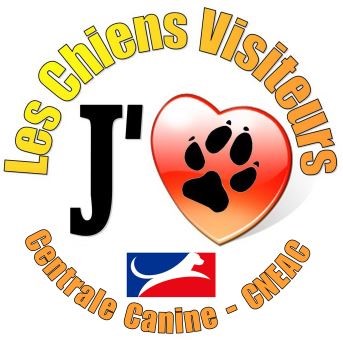 CERTIFICAT ANNUEL "DE BONNE SANTE »DU CHIEN VISITEURVersion 10/2022CERTIFICAT ANNUEL DE « BONNE SANTE »  DU CHIEN VISITEURNom du chien : ________________Race : _______________________Sexe :   Mâle       FemelleDate de naissance : _______________Propriétaire ou conducteur : _________________  N°FAPAC :______________________________Identification (N° tatouage ou N° transpondeur) :_______________________________________Carré : Oui   Non     Date du prochain rappel : ____________________Hépatite : Oui   Non     Date du prochain rappel : ____________________Leptospirose : Oui   Non     Date du prochain rappel : ____________________Parvovirose : Oui   Non     Date du prochain rappel : ____________________Toux de chenil : Oui   Non     Date du prochain rappel : ____________________Rage : Oui   Non     Date du prochain rappel : ____________________Produit utilisé : ________________________Date de la dernière prise : _______________ Dosage : ____________________________Fréquence de prise : ___________________Produit utilisé : ________________________Dosage : ____________________________Date de la dernière application : __________Fréquence d'application : _______________